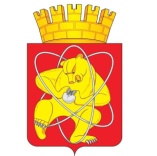 Городской округ«Закрытое административно – территориальное образование  Железногорск Красноярского края»АДМИНИСТРАЦИЯ ЗАТО г. ЖЕЛЕЗНОГОРСКПОСТАНОВЛЕНИЕ     22.09. 2023                                                                                                     		   142-зг. ЖелезногорскО проведении аукциона на право заключения договора аренды земельного участка с кадастровым номером 24:58:0701001:47 для индивидуального жилищного строительства в электронной форме (электронный аукцион)В соответствии со ст. ст. 11, 39.2, 39.8, 39.11, 39.12, 39.13 Земельного кодекса Российской Федерации, Федеральным законом от 06.10.2003 № 131-ФЗ «Об общих принципах организации местного самоуправления в Российской Федерации», на основании  ст. ст. 37, 38, 42 Устава ЗАТО Железногорск, распоряжения Администрации ЗАТО г. Железногорск от 13.07.2023                               № 359 пр «О наделении полномочиями», принимая во внимание отчет № 3554/09/23 «Об оценке рыночной стоимости начальной цены (размер арендной платы в год) на право заключения договора аренды земельного участка, расположенного по адресу: местоположение установлено относительно ориентира, расположенного в границах участка. Почтовый адрес ориентира: Красноярский край, ЗАТО Железногорск, п. Новый Путь, ул. Лесная, дом № 6» оценщика Романченко Екатерины Владимировны – члена Ассоциации «Русское общество оценщиков» (свидетельство о членстве в саморегулируемой организации оценщиков № 0001458), ПОСТАНОВЛЯЮ:   1. Провести аукцион на право заключения договора аренды земельного участка с кадастровым номером 24:58:0701001:47, площадь 1500 кв. м, категория земель – земли населенных пунктов, вид разрешенного использования – для индивидуального жилищного строительства, местоположение: установлено относительно ориентира, расположенного в границах участка. Почтовый адрес ориентира: Красноярский край, ЗАТО Железногорск, п. Новый Путь, ул. Лесная, дом № 6, для индивидуального жилищного строительства, в электронной форме (электронный аукцион).2. Установить:2.1. Дату проведения электронного аукциона 08 ноября 2023 года. 2.2. Начальную цену предмета аукциона (начальный размер арендной платы в год) – 140 892 (Сто сорок тысяч восемьсот девяносто два) рубля 00 копеек.2.3. «Шаг аукциона» – 4 226 (Четыре тысячи двести двадцать шесть) рублей 00 копеек.  2.4. Задаток для участия в аукционе составляет пятьдесят процентов начальной цены предмета аукциона – 70 446 (Семьдесят тысяч четыреста сорок шесть) рублей 00 копеек.2.5. Срок аренды земельного участка – 20 (двадцать) лет.  3. Муниципальному казенному учреждению «Управление имуществом, землепользования и землеустройства» (Е.Я. Сивчук):3.1. Подготовить Извещение о проведении электронного аукциона на право заключения договора аренды земельного участка в соответствии с требованиями действующего законодательства. 3.2. Опубликовать Извещение о проведении аукциона в газете «Город и горожане», разместить на официальном сайте Администрации ЗАТО                              г. Железногорск в информационно-телекоммуникационной сети «Интернет», а также на официальном сайте Российской Федерации в информационно-телекоммуникационной сети «Интернет» для размещения информации о проведении торгов www.torgi.gov.ru не менее чем за тридцать дней до дня проведения аукциона.3.3. Организовать проведение электронного аукциона на право заключения договора аренды земельного участка в электронной форме в порядке, установленном действующим законодательством.4. Отделу общественных связей Администрации ЗАТО г. Железногорск (И.С. Архипова) разместить настоящее постановление на официальном сайте Администрации ЗАТО г. Железногорск в информационно-телекоммуникационной сети «Интернет». 5. Контроль над исполнением настоящего постановления оставляю за собой.6. Настоящее постановление вступает в силу с момента его подписания.    Первый заместитель Главы ЗАТО г. Железногорск по жилищно-коммунальному хозяйству                                             Р.И. Вычужанин